An Order for Night Prayer (Compline)
Monday, 25 May 2020
The Venerable Bede, Monk at Jarrow, Scholar, Historian, 735 [Lesser Festival]
Aldhelm, Bishop of Sherborne, 709 [Commemoration]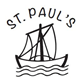 PreparationThe Lord almighty grant us a quiet night and a perfect end.
All Amen.Our help is in the name of the Lord
All who made heaven and earth.A period of silence for reflection on the past day follows.The following words of penitence are used.All Most merciful God,
we confess to you,
before the whole company of heaven and one another,
that we have sinned in thought, word and deed
and in what we have failed to do.
Forgive us our sins,
heal us by your Spirit
and raise us to new life in Christ. Amen.O God, make speed to save us.
All O Lord, make haste to help us.All Glory to the Father and to the Son
and to the Holy Spirit;
as it was in the beginning is now
and shall be for ever.  Amen.
Alleluia.The Word of GodPsalmodyPsalm 86Refrain: All nations you have made shall come and worship
you, O Lord.1 Incline your ear, O Lord, and answer me,
for I am poor and in misery.2 Preserve my soul, for I am faithful;
save your servant, for I put my trust in you.3 Be merciful to me, O Lord, for you are my God;
I call upon you all the day long.4 Gladden the soul of your servant,
for to you, O Lord, I lift up my soul. Refrain: All nations you have made shall come and worship
you, O Lord5 For you, Lord, are good and forgiving,
abounding in steadfast love to all who call upon you.6 Give ear, O Lord, to my prayer
and listen to the voice of my supplication.7 In the day of my distress I will call upon you,
for you will answer me. Refrain: All nations you have made shall come and worship you, O Lord8 Among the gods there is none like you, O Lord,
nor any works like yours.9 All nations you have made shall come and worship you, O Lord,
and shall glorify your name.10 For you are great and do wonderful things;
you alone are God. Refrain: All nations you have made shall come and worship you, O Lord11 Teach me your way, O Lord, and I will walk in your truth;
knit my heart to you, that I may fear your name.12 I will thank you, O Lord my God, with all my heart,
and glorify your name for evermore;13 For great is your steadfast love towards me,
for you have delivered my soul from the depths of the grave. Refrain: All nations you have made shall come and worship you, O Lord14 O God, the proud rise up against me
and a ruthless horde seek after my life;
they have not set you before their eyes.15 But you, Lord, are gracious and full of compassion,
slow to anger and full of kindness and truth.16 Turn to me and have mercy upon me;
give your strength to your servant
and save the child of your handmaid.17 Show me a token of your favour,
that those who hate me may see it and be ashamed;
because you, O Lord, have helped and comforted me.Refrain: All nations you have made shall come and worship
you, O Lord.God of mercy,
who in your great love
drew your Son from the depths of the Pit,
bring your people from death to life,
that we may rejoice in your compassion
and praise you now and for ever.At the end of the psalmody the following is saidAll Glory to the Father and to the Son
and to the Holy Spirit;
as it was in the beginning is now
and shall be for ever.  Amen.Scripture ReadingI will pour out my spirit on all flesh; your sons and your daughters shall prophesy.  The old shall dream dreams and the young shall see visions.
Joel 2.28The following responsory is saidInto your hands, O Lord, I commend my spirit.
All Into your hands, O Lord, I commend my spirit.
For you have redeemed me, Lord God of truth.
All I commend my spirit.
Glory to the Father and to the Son
and to the Holy Spirit.
All Into your hands, O Lord, I commend my spirit.Keep me as the apple of your eye.
All Hide me under the shadow of your wings.Gospel CanticleThe Nunc Dimittis (Song of Simeon) is sung.All Alleluia. The Holy Spirit, the Advocate, alleluia,
shall teach you all things. Alleluia, alleluia.1 Now, Lord, you let your servant go in peace: your word has been fulfilled.2 My own eyes have seen the salvation which you have prepared in the sight of every people;3 A light to reveal you to the nations and the glory of your people Israel.Luke 2.29-32All Glory to the Father and to the Son
and to the Holy Spirit;
as it was in the beginning is now
and shall be for ever.  Amen.All Alleluia. The Holy Spirit, the Advocate, alleluia,
shall teach you all things. Alleluia, alleluia.PrayersThe CollectSilence is kept.God our maker,
whose Son Jesus Christ gave to your servant Bede
grace to drink in with joy the word
      that leads us to know you and to love you:
in your goodness
grant that we also may come at length to you,
the source of all wisdom,
and stand before your face;
through Jesus Christ your Son our Lord,
who is alive and reigns with you,
in the unity of the Holy Spirit,
one God, now and for ever.
All Amen.The ConclusionIn peace we will lie down and sleep;
All for you alone, Lord, make us dwell in safety.Abide with us, Lord Jesus,
All for the night is at hand and the day is now past.As the night watch looks for the morning,
All so do we look for you, O Christ.May the Holy Spirit of God bless and sanctify us
so that we may be consecrated in the truth.
All Amen.© The Archbishops' Council of the Church of England, 2000-2005
Official Common Worship apps, books and eBooks are available from Church House Publishing.The Bible readings (other than the psalms) are from The New Revised Standard Version Anglicized Edition, copyright 1989, 1995 Division of Christian Education of the National Council of the Churches of Christ in the United States of America. Used by permission.  All rights reserved.